中國文化大學博士班學位審定表一、院系所組：文學院 史學系 博士班二、授予學位：文學博士三、適用年度：107學年度起入學新生適用【107.5.16(106.2)教務會議通過】四、最低畢業學分數：24學分五、承認他所（含國內、外）學分數：4學分(限文學院、法學院、社會科學院)六、必修科目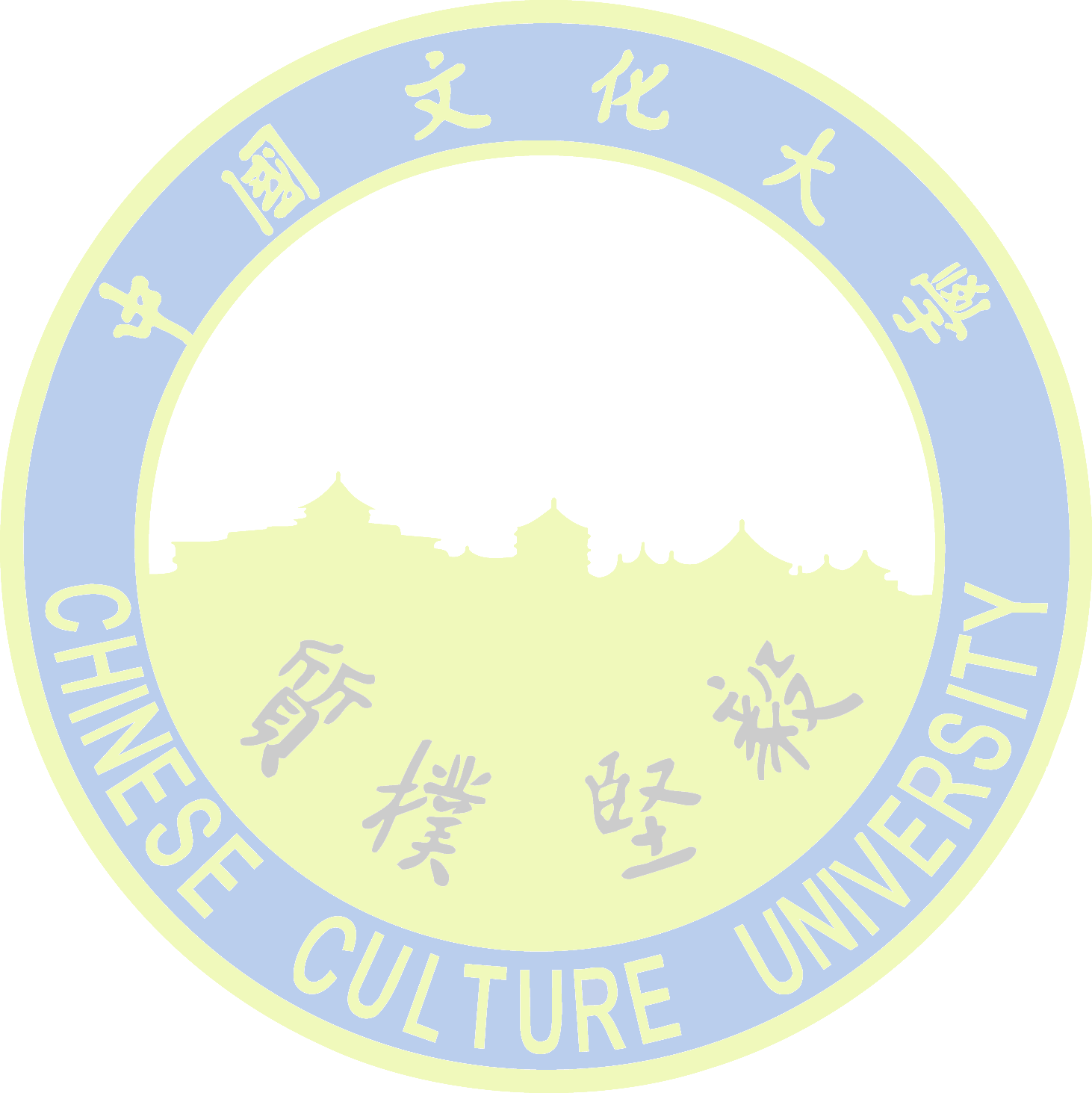 七、基礎學科（以同等學力資格或非相關學系畢業之錄取者，入學後須補修下列基礎學科）八、博士班資格考試科目【考科一】※八選一(視研撰之博士論文內容選一個相關大斷代)中、西 上古史專題研究中、西 中古史專題研究中、西 近世史專題研究中、西 近代現代史專題研究【考科二】選一門曾修習及格且與博士論文相關之科目九、資格考試相關規定 ■需修習滿系所組規定之課程及最低畢業學分數（含必修之語文課程） ■曾修習資格考試科目且成績及格：【考科二】 ■其他規定：【考科一】請同時附上已提報之論文計畫表以作備查十、申請學位論文考試規定1.依本校「博碩士班學位論文考試辦法」及「博士學位候選人資格考核施實要點」辦理。2.其他規定：無	中國文化大學博士班學位審定表一、院系所組：文學院 史學系 博士班二、授予學位：文學博士三、適用年度：105-106學年度入學新生適用 (105.5.18 104學年度第2學期教務會議通過) 四、最低畢業學分數：28學分五、承認他所（含國內、外）學分數：6學分六、必修科目 ※符合下列資格者可免修必修-「英文」：1、通過學校所規定校外英文能力檢定測驗合格。2、國內外英文研究所畢業或留學英語系國家者。七、基礎學科（以同等學力資格或非相關學系畢業之錄取者，入學後須補修下列基礎學科）八、博士班資格考試科目【考科一】※八選一(視研撰之博士論文內容選一個相關大斷代)中、西 上古史專題研究中、西 中古史專題研究中、西 近世史專題研究中、西 近代現代史專題研究【考科二】選一門曾修習及格且與博士論文相關之科目九、資格考試相關規定 ■需修習滿系所組規定之課程及最低畢業學分數（含必修之語文課程） ■曾修習資格考試科目且成績及格：【考科二】 ■其他規定：【考科一】請同時附上已提報之論文計畫表以作備查十、申請學位論文考試規定1.依本校「博碩士班學位論文考試辦法」及「博士學位候選人資格考核施實要點」辦理。2.其他規定：無中國文化大學博士班學位審定表一、院系所組：文學院 史學系 博士班二、授予學位：文學博士三、適用年度：104學年度入學新生適用(104.5.13  103學年度第2學期教務會議修正通過)四、最低畢業學分數：28學分五、承認他所（含國內、外）學分數：6學分六、必修科目 ※符合下列資格者可免修必修-「英文」：1、通過學校所規定校外英文能力檢定測驗合格。2、國內外英文研究所畢業或留學英語系國家者。七、基礎學科（以同等學力資格或非相關學系畢業之錄取者，入學後須補修底下之基礎學科）※1、非本校史研所碩士班畢業者須補修【史學方法與論文寫作】。  2、以同等學力或非歷史學研究所畢業者，須補修【史學方法與論文寫作】、【中國史學史研究】、【西洋史學研究】。  3、大學、碩士學位均非歷史學畢業者，須補修【史學方法與論文寫作】、【中國史學研究】、【西洋史學研究】及大學部18個基礎學分。八、博士班資格考試科目【考科一】※八選一(視研撰之博士論文內容選一個相關大斷代)中、西 上古史專題研究中、西 中古史專題研究中、西 近世史專題研究中、西 近代現代史專題研究【考科二】選一門曾修習及格且與博士論文相關之科目九、資格考試相關規定 ■需修習滿系所組規定之課程及最低畢業學分數（含必修之語文課程） ■曾修習資格考試科目且成績及格：【考科二】 ■其他規定：【考科一】請同時附上已提報之論文計畫表以作備查十、申請學位論文考試規定1.依本校「博碩士班學位論文考試辦法」及「博士學位候選人資格考核施實要點」辦理。2.其他規定：無中國文化大學博士班學位審定表一、院系所組：文學院 史學系 博士班二、授予學位：文學博士三、適用年度：103學年度入學新生適用。103.5.21  102學年度第2學期教務會議通過四、最低畢業學分數：28學分五、承認他所（含國內、外）學分數：6學分六、必修科目 ※符合下列資格者可免修必修-「英文」：1、通過學校所規定校外英文能力檢定測驗合格。  2、國內外英文研究所畢業或留學英語系國家者。七、基礎學科（以同等學力資格或非相關學系畢業之錄取者，入學後須補修底下之基礎學科）※1、非本校史研所碩士班畢業者須補修【史學方法與論文寫作】。  2、以同等學力或非歷史學研究所畢業者，須補修【史學方法與論文寫作】、【中國史學史研究】、【西洋史學研究】。  3、大學、碩士學位均非歷史學畢業者，須補修【史學方法與論文寫作】、【中國史學研究】、【西洋史學研究】及大學部18個基礎學分。八、博士班資格考試科目【考科一】※四選一(原則上，視研究之博士論文內容選一個大斷代)上古史專題研究（史前至兩漢）中古史專題研究（魏晉至隋唐五代）近世史專題研究（宋、遼、金、元、明）近代現代史專題研究（清、民國）【考科二】選一門曾修習及格且與博士論文相關之科目九、資格考試相關規定□ 需修習滿系所組規定之課程及最低畢業學分數（含必修之語文課程）■ 曾修習資格考試科目且成績及格：【考科二】■ 其他規定：【考科一】無限制十、申請學位論文考試規定1. 依本校「博碩士班學位論文考試辦法」及「博士學位候選人資格考核施實要點」辦理。2. 其他規定：無科目代號 科目名稱學分數時數備註（說明）J199論文研撰專題22合        計22科目名稱學分數時數備註（說明）1史學方法與論文寫作222中國史學研究443西洋史學研究44二選一4四大專業學群課程44二選一合        計1010科目代號 科目名稱學分數時數備註（說明）9255英文44J198史學論文寫作11J199論文研撰專題22合        計77科目名稱學分數時數備註（說明）1中國史學研究442西洋史學研究44合        計88科目代號 科目名稱學分數時數備註（說明）9255英文44博一修習一年，上下學期每週各2小時合        計44科目名稱學分數時數備註（說明）1中國史學研究44碩一必修課2西洋史學研究44碩二必修課3史學方法與論文寫作33碩一必修課4中國通史66大學部基礎課程5中國史學史44大學部基礎課程6中國斷代史44大學部基礎課程，可選兩門斷代史不修專門史7專門史44大學部基礎課程合        計2929科目代號 科目名稱學分數時數備註（說明）9255英文44博一修習一年，上下學期每週各2小時合        計44科目名稱學分數時數備註（說明）1中國史學研究44碩一必修課2西洋史學研究44碩二必修課3史學方法與論文寫作33碩一必修課4中國通史66大學部基礎課程5中國史學史44大學部基礎課程6中國斷代史44大學部基礎課程，可選兩門斷代史不修專門史7專門史44大學部基礎課程合        計2929